РЕГИСТРАЦИОННАЯ ФОРМА                   Сведения об авторахСистемы контроля окружающей среды – 2018Системы контроля окружающей среды – 2018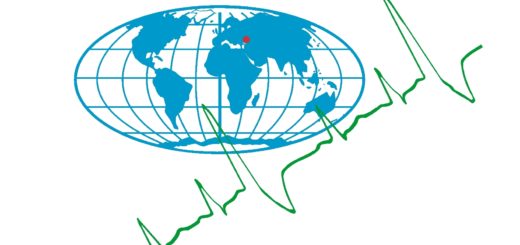 5 – 9 ноября 2018Севастопольskos-2018@mail.ruНазвание докладаСекция (оставить нужное)Методы и приборы измерения параметров природной среды; Изменения климата и его региональные проявления; Мониторинг окружающей среды; Экология природопользования. Тип доклада (оставить нужное)Устный/стендовый№ФИО полностьюОрганизация, город, странаДолжность, Ученая степень, званиеe-mailДата рождения1234……